Приложение № 3 к постановлению администрации Аромашевского муниципального районаБлок-схема«Последовательность действий при предоставлении муниципальной услуги»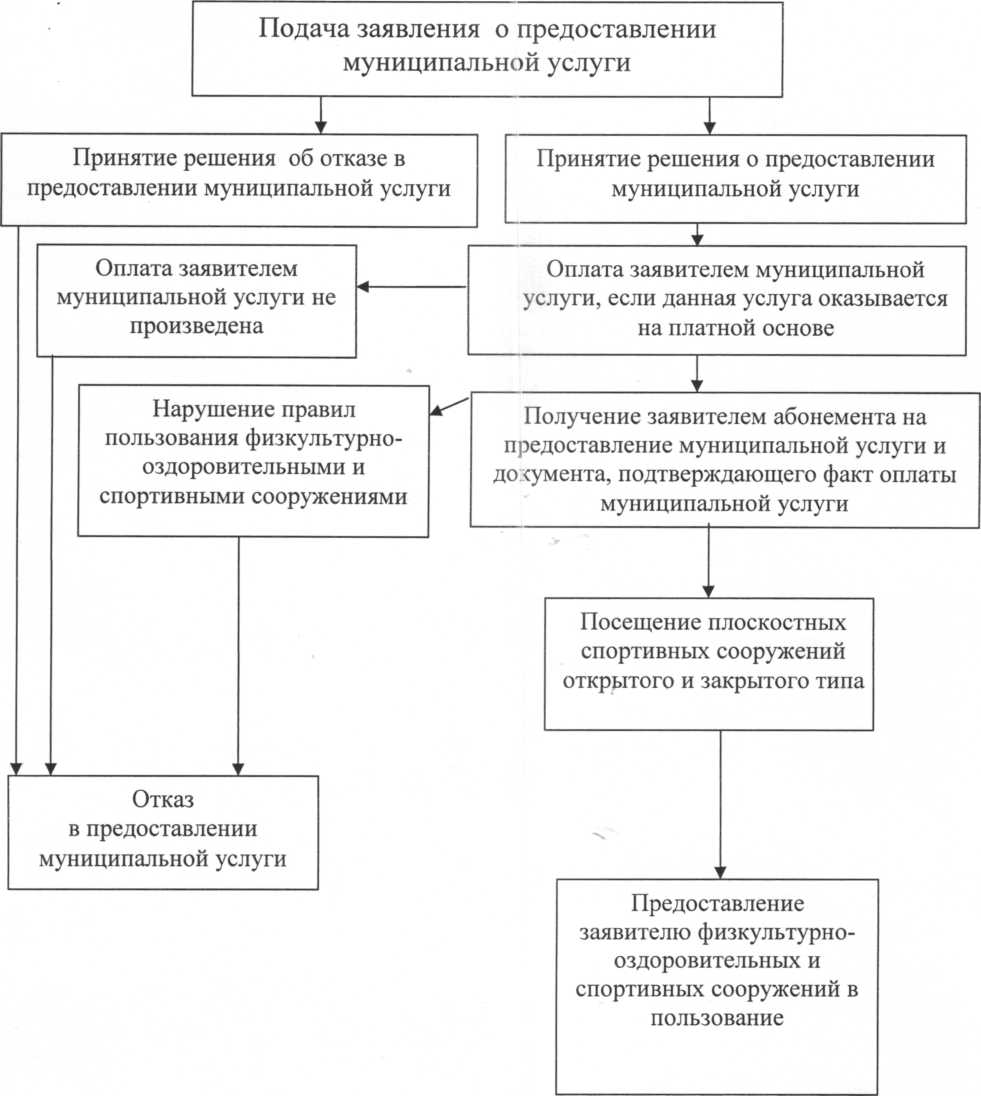 